The Retrieving and Field Trials Club of SA Inc.Beginners and TriallersRetrieving Training Week-end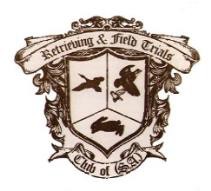 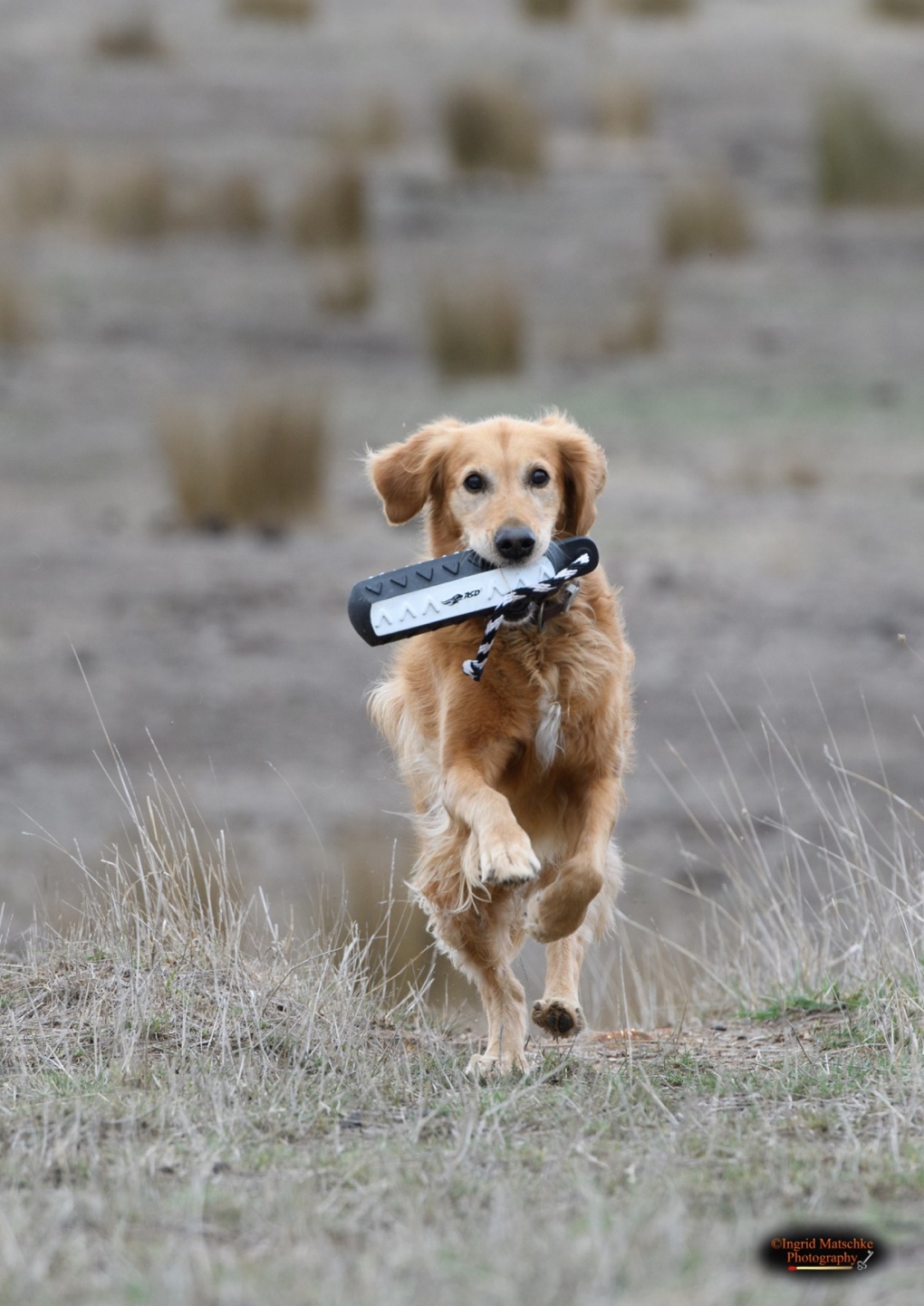 Saturday 13thSunday 14th April  2024Grand Cru Estate174 Laubes RdSprington SABeginners do not needto attend both daysbut it would be beneficial if you can Please bring along your own refreshments and chair, training dummies,dog’s water and bowl, lead, tie out stake or crate and your dog.Cost:  Non members $5.00 per dog per day, pay on the day.Registration at 8.30 am, start time for Beginners 9.00 amRAFTCOSA members FREE.To book in please email  Secretary:   jtracey@ozemail.com.auFor enquiries please contact Graeme Allen: Email:  edwinna.allen@bigpond.com   or Phone  0457 687 049This information will be available on the Club website https://raftcosa.weebly.com/Spectators welcomePizza will be available at the RestaurantCamping available on site, no power